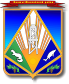 МУНИЦИПАЛЬНОЕ ОБРАЗОВАНИЕХАНТЫ-МАНСИЙСКИЙ РАЙОНХанты-Мансийский автономный округ – ЮграАДМИНИСТРАЦИЯ ХАНТЫ-МАНСИЙСКОГО РАЙОНАП О С Т А Н О В Л Е Н И Еот 22.03.2018                                                                                                № 111г. Ханты-МансийскОб отмене постановления администрации Ханты-Мансийского района от 30.09.2013 № 230 «Об утверждении муниципальной программы Ханты-Мансийского района «Развитие гражданского общества Ханты-Мансийского района на 2014 – 2019 годы»В целях приведения муниципальных нормативных правовых актов Ханты-Мансийского района в соответствие с действующим законодательством и Уставом Ханты-Мансийского района:1. Признать утратившими силу с 01.01.2018 постановления администрации Ханты-Мансийского района:от 30.09.2013 № 230 «Об утверждении муниципальной программы Ханты-Мансийского района «Развитие гражданского общества Ханты-Мансийского района на 2014 – 2019 годы»;от 07.02.2014 № 16 «О внесении изменений в постановление администрации Ханты-Мансийского района от 30.09.2013 № 230 
«Об утверждении муниципальной программы Ханты-Мансийского района «Развитие гражданского общества Ханты-Мансийского района 
на 2014 – 2016 годы»;от 25.09.2014 № 259 «О внесении изменений в постановление администрации Ханты-Мансийского района от 30 сентября 2013 года 
№ 230 «Об утверждении муниципальной программы Ханты-Мансийского района «Развитие гражданского общества Ханты-Мансийского района 
на 2014 – 2016 годы»;от 30.09.2014 № 275 «О внесении изменений в постановление администрации Ханты-Мансийского района от 30.09.2013 № 230 
«Об утверждении муниципальной программы Ханты-Мансийского района «Развитие гражданского общества Ханты-Мансийского района 
на 2014 – 2016 годы»;от 29.12.2014 № 351 «О внесении изменений в постановление администрации Ханты-Мансийского района от 30.09.2013 № 230 
«Об утверждении муниципальной программы Ханты-Мансийского района «Развитие гражданского общества Ханты-Мансийского района 
на 2014 – 2016 годы и на плановый период до 2017 года»;от 16.04.2015 № 80 «О внесении изменений в постановление администрации Ханты-Мансийского района от 30.09.2013 № 230 
«Об утверждении муниципальной программы Ханты-Мансийского района «Развитие гражданского общества Ханты-Мансийского района 
на 2014 – 2017 годы»;от 28.05.2015 № 112 «О внесении изменений в постановление администрации Ханты-Мансийского района от 30.09.2013 № 230 
«Об утверждении муниципальной программы Ханты-Мансийского района «Развитие гражданского общества Ханты-Мансийского района 
на 2014 – 2017 годы»;от 11.12.2015 № 296 «О внесении изменений в постановление администрации Ханты-Мансийского района от 30.09.2013 № 230 
«Об утверждении муниципальной программы Ханты-Мансийского района «Развитие гражданского общества Ханты-Мансийского района 
на 2014 – 2017 годы»;от 02.03.2016 № 74 «О внесении изменений в постановление администрации Ханты-Мансийского района от 30.09.2013 № 230 
«Об утверждении муниципальной программы Ханты-Мансийского района «Развитие гражданского общества Ханты-Мансийского района 
на 2014 – 2017 годы»;от 29.09.2016 № 305 «О внесении изменений в постановление администрации Ханты-Мансийского района от 30.09.2013 № 230 
«Об утверждении муниципальной программы Ханты-Мансийского района «Развитие гражданского общества Ханты-Мансийского района 
на 2014 – 2018 годы»;от 15.11.2016 № 379 «О внесении изменений в постановление администрации Ханты-Мансийского района от 30.09.2013 № 230 
«Об утверждении муниципальной программы Ханты-Мансийского района «Развитие гражданского общества Ханты-Мансийского района 
на 2014 – 2018 годы»;от 04.04.2017 № 81 «О внесении изменений в постановление администрации Ханты-Мансийского района от 30.09.2013 № 230 
«Об утверждении муниципальной программы Ханты-Мансийского района «Развитие гражданского общества Ханты-Мансийского района 
на 2014 – 2019 годы»;от 26.06.2017 № 180 «О внесении изменений в постановление администрации Ханты-Мансийского района от 30.09.2013 № 230 
«Об утверждении муниципальной программы Ханты-Мансийского района «Развитие гражданского общества Ханты-Мансийского района 
на 2014 – 2019 годы».2. Опубликовать настоящее постановление в газете «Наш район» 
и разместить на официальном сайте администрации Ханты-Мансийского района. 3. Контроль за выполнением постановления возложить 
на заместителя главы Ханты-Мансийского района по социальным вопросам.Глава Ханты-Мансийского района                                              К.Р.Минулин